СРЕДНО УЧИЛИЩЕ „НЕШО БОНЧЕВ”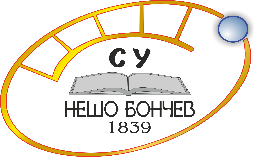 гр. Панагюрище; ул. "Цар Освободител" № 7тел. 0357/6-20-87, 0357/6-37-82, 0357/6-21-63; е-mail: su_n_bonchev@nbnet.orgДО ДИРЕКТОРАНА СУ „НЕШО БОНЧЕВ”ГР. ПАНАГЮРИЩЕ ЗАЯВЛЕНИЕот……..……………………………………………………….……….ЕГН ……….……………………….адрес: гр./с/…………………………..област…………………………ул………………………..№…………………тел……………………..Госпожо Директор,Желая да бъда назначена в...................................................................................на обявеното свободно работно място за............................................................Прилагам следните документи:1. Копие от диплома за завършено образование.2. CV – европейски формат3…………………………………………………………………………………..4…………………………………………………………………………………..5…………………………………………………………………………………..6…………………………………………………………………………………..Считам, че молбата ми ще бъде уважена.дата………….					С уважение:………..гр……………….СРЕДНО УЧИЛИЩЕ „НЕШО БОНЧЕВ”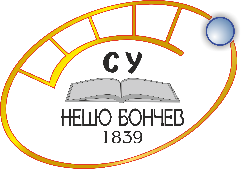 гр. Панагюрище; ул. "Цар Освободител" № 7тел. 0357/6-20-87, 0357/6-37-82, 0357/6-21-63; е-mail: su_n_bonchev@nbnet.orgДЕКЛАРАЦИЯДолуподписаният/ата ………………………………………………………………... ЕГН: ………………………… Лична карта № ……..…. издадена от …….……………….. на …………….… г. ДЕКЛАРИРАМ:Съгласен/а съм  СУ „Нешо Бончев“ да обработва личните ми данни, съгласно изискванията на Закона за защита на личните данни. Запознат/а съм с: целта и средствата на обработка на личните данни; доброволния характер на предоставянето на данните и последиците от отказа за предоставянето им; правото на достъп и на коригиране на събраните данни; получателите или категориите получатели, на които могат да бъдат разкрити данните. Дата:		ДЕКЛАРАТОР:гр. Панагюрище